CHARTER TOWNSHIP OF GENESEE, GENESEE COUNTY, MICHIGANORDINANCE NO. 623AN ORDINANCE AMENDING THE GENESEE CHARTER TOWNSHIP ORDINANCES BY THE ADOPTION OF THE 2021 INTERNATIONAL FIRE CODE REGULATING MINIMUM FIRE SAFETY REQUIREMENTS FOR NEW AND EXISTING BUILDINGS, FACILITIES, STORAGE, AND PROCESSES AND ADDRESSES FIRE PREVENTION, FIRE PROTECTION, LIFE SAFETY, AND SAFE STORAGE AND USE OF HAZARDOUS MATERIALS IN NEW AND EXISTING BUILDINGS, FACILITIES, AND PROCESSES AND PROVIDES A TOTAL APPROACH OF CONTROLLING HAZARDS IN ALL BUILDINGS AND SITES, REGARDLESS OF THE HAZARD BEING INDOORS OR OUTDOORSTHE CHARTER TOWNSHIP OF GENESEE ORDAINS:SECTION 1.This ordinance shall be known as and may be cited as the Charter Township of Genesee 2021 IFC Adoption Ordinance.SECTION 2.Ordinance No. 623 is hereby added to the Genesee Charter Township Code of Ordinances as follows:Ordinance 623: 2021 International Fire CodeAGENCY DESIGNATED. That a certain document, a copy of which are on file in the office of the Charter Township of Genesee Fire Chief, being marked and designated as the International Fire Code, 2021 edition, as may be updated and amended from time to time by the International Code Council, and as published by the International Code Council, be and is hereby adopted as the Fire Code of the Charter Township of Genesee, in the State of Michigan for regulating minimum fire safety requirements for new and existing buildings, facilities, storage, and processes; by addressing fire prevention, fire protection, life safety and safe storage and use of hazardous materials in new and existing buildings, facilities, and processes; and providing a total approach of controlling hazards in all buildings and sites, regardless of the hazard being indoors or outdoors; and each and all of the regulations, provisions, penalties, conditions and terms of said International FireCode on file in the office of Charter Township of Genesee Fire Chief are hereby referred to, adopted and made a part hereof, as if fully set out in this legislation, with the additions, insertions, deletions and changes, if any, prescribed in this ordinance.REVISIONS TO THE 2021 INTERNATIONAL FIRE CODE:Section 103.2 shall be deleted and in its place that section shall read as follows: Appointment. The Fire Code Official shall be the Fire Chief of the Township, or, in the alternative, shall be an official appointed by the Board of Trustees of the Charter Township of Genesee, and shall serve at the pleasure of the Board.Section 103.4, and subsections thereof, shall be deleted.Section 104.2 shall be deleted and in its place that section shall read as follows: Applications and permits. The Fire Code Official is authorized to receive applications, review construction documents, and inspect the premises for which permits have been issued and enforce compliance with the provisions of this Code.Section 109.4 shall have inserted:...shall be guilty of a misdemeanor punishable by a fine not more than five hundred dollars or imprisonment not exceeding ninety (90) days...Section 111.4 shall have inserted:...shall be liable to a fine of not less than one hundred dollars or more than five hundred dollarsSECTION 3. REPEALS.All ordinances inconsistent with the provisions of this ordinance are hereby repealed.SECTION 4. SEVERABILITYThat if any section, subsection, sentence, clause or phrase of this legislation is, for any reason, held to be unconstitutional, such decision shall not affect the validity of the remaining portions of this ordinance. The Charter Township of Genesee hereby declares that it would have passed this law, and each section, subsection, clause or phrase thereof, irrespective of the fact that anyone or more sections, subsections, sentences, clauses and phrases be declared unconstitutional. This ordinance shall be effective after legal publication and in accordance with provisions of the Act governing same.SECTION 5.That nothing in this legislation or in the International Fire Code hereby adopted shall be construed to affect any suit or proceeding impending in any court, or any rights acquired, or liability incurred, or any cause or causes of action acquired or existing,under any act or ordinance hereby repealed as cited in Section 3 of this law; nor shall any just or legal right or remedy of any character be lost impaired or affected by this legislation.SECTION 6. EFFECTIVE DATE.This Ordinance shall be published in a newspaper of general circulation within the Charter Township of Genesee, Genesee County, Michigan, and shall become effective 7 days after publication.SECTION 7. INSPECTION OF ORDINANCE.A copy of this Ordinance may be inspected at the Township Clerk's Office at the Genesee Township Hall, 7244 N. Genesee Rd., Genesee, Ml 48437 during regular business hours.We hereby certify that the foregoing Ordinance was adopted on the Second Reading by the Township Board of the Charter Township of Genesee at its meeting onOctober  11 2022.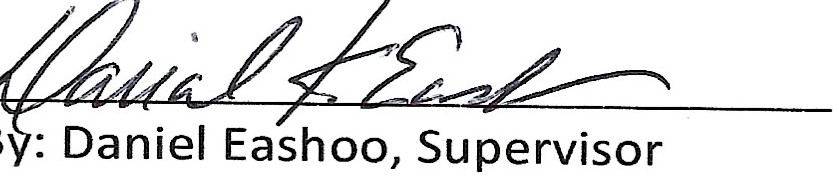 First Reading: September 13,	2022M	/442By: Wayne s, Clerk